IntroductionThis manual describes the operations of CanberraUAV in the Outback Challenge 2014 (OBC). This includes roles and responsibilities, mission phases and emergency procedures.The aim is to document everything that is needed to be done during the OBC Search and Rescue Mission, so it can act as a reference point for team members.It will also cover the OBC Scrutineering mission, with the relevant changes to waypoints and flight phases.Version HistoryRoles and ResponsibilitiesPilotAssembling the UAV (Wings, Tailplane, Hatches) and performing pre-flight checksThe Pilot and the Assistant Pilot will be the only team members on/near the runwayFlying the UAV in Manual or FBW mode. This may include takeoff, landing or during emergency procedures (when the UAV is circling Airfield Home and needs to be landed)The Pilot will have the final decision on manual takeover whilst the UAV is in RC range.Assistant PilotAssists the Pilot with their tasksHas a CB radio to communicate with the Ground Control StationActs as a point of contact on the flight line during preflight checksIf the Pilot is unavailable, performs their tasksThe Pilot and the Assistant Pilot will be the only team members on/near the runwayGround Control LeadAssist with GCS SetupPerforms pre-flight checks of the Pixhawk and Imaging softwareMonitors overall progress of the UAV through all phases of the missionIssues commands to the UAVConfirms bottle dropGround Control SecondaryAssist with GCS SetupIf the Ground Control Lead is unavailable, performs their tasksMonitors the UAV’s progress through the mission waypointsEnsures that the correct waypoints have been loadedMonitors the state of the UAV - altitude, speed, roll, pitch, etcDuring emergency situations, ensures the UAV diverts to the correct waypoint/loiterMonitors the time, ensuring the UAV will finish the search pattern within the allocated time limit. Watch ETR.Camera and Imagery ControlAssist with GCS SetupConfirms the Camera is capturing correctlyMonitors the camera capture and image processingMakes the call as to where Joe is locatedManual Antenna TrackerAssists with GCS Antenna SetupIn the event of the automatic antenna tracker failing, they will point the antenna manually. Pointing directions will be given by Ground Control LeadOBC LiaisonAssist with GCS SetupRelays messages and queries between the OBC staff and GCS teamRecords Joe position and gives it to the OBC StaffNamed RolesChecklistsThese checklists are to be performed before and during any flight with the CanberraUAV Bushmaster airframe and full GCS setup.Flight PhasesTakeoff and cruise to search area (0:00 - 5:00)Takeoff may be automatic or manual, depending on weather conditions and how confident we are feeling.For automatic takeoff, the GCS needs the following inputs:RX Transmitter: Flight mode AUTOGCS: wp set 1For manual takeoff, allow the pilot to set to FBWA mode. After takeoff and when the UAV is at least 50m off the ground, track directly to the EL1 (Entry lane 1) point. The GCS will need the following inputs:wp set 2; autoThe UAV should reach a target altitude of 100m AGL early into the flight. Note the terrain tracking will alter the UAV’s altitude AMSL.While the UAV is tracking to EL1, ensure that:The UAV manoeuvres correctly (good parameters)GPS has a solid lock (can we check for a signal strength / # of satellites locked?)SNR on both radios is acceptableCamera is showing good quality imagesMake a note of the wind speed/direction - this will affect our bottle drop waypointThe Odroid’s MAVProxy instance and image processing software should be monitored for any errors and restarted if necessarySearching for Joe (5:00 - 35:00)Both radio links will be stretched to its limits during this section. Keep a very close eye on itIf the Camera GCS and GCS Lead are confident that Joe has been found part-way through the mission, we may decide to abort the search pattern and go directly for the bottle drop (with the organiser’s permission).The GCS Secondary should keep a monitor on any potential geofence breaches, in addition to tracking the correct waypoints. It should be noted if a particularly strong crosswind is attempting to blow the UAV off course.Joe Detected (35:00 - 40:00)As soon as we decide to tell the organisers where we think Joe is, the GCS Lead should immediately set up the cross-loiter and bottle drop waypoints. This is performed by clicking on the main map as to Joe’s location and then typing in “joemove” in the console, which will move all the appropriate waypoints.After the waypoints are laid in, the GCS Lead should change the loiter waypoints to be over Joe’s position.While we wait for the organisers, the UAV should continue the search pattern. If it finishes the pattern, it will loiter over the middle of the search area for 10 minutes and then return to the airport.To command the UAV to cross-loiter over Joe:wp set 15Bottle Drop (40:00 - 45:00)The GCS Lead will order a waypoint jump to the bottle jump points.wp set 20The GCS Lead will count down time to bottle dropThe GCS Secondary will confirm the bottle drop mechanism activationThe UAV will then go back to the cross-loiter over Joe in order to get a confirmation of the bottle on the groundReturn to Airfield (45:00 - 50:00)To command a return and landing to the airfield, usewp set 31Keep a general eye on the UAV - tracking to airfield, etcEnsure the OBC staff have given us permission to approach and land the UAV – preferably whilst just entering the exit laneWhen getting close to the airport, the UAV should start descending and slowing down – the GCS Lead and GCS Secondary should keep a close eye on this to ensure the UAV is on the correct glideslope.Landing (50:00 - 55:00)Landing may be automatic or manual, depending on weather conditions and how confident we are feeling.In automated mode, the GCS Secondary will keep a careful eye on the speed and altitude of the UAVThe Pilot will confirm when the UAV is in visual rangeIf, at any point during the landing, we are not confident in the auto landing the pilot will manually take over in FBWA mode (only if the UAV is in visual range though)During a manual landing, the GCS Secondary will call out the speed and altitude for the pilot.Emergency ProceduresLoss of DatalinkOccurs if the both datalinks are lost (no heartbeat) for more than 10 secondsIf combined with a loss of GPS, the UAV must terminateIf the RC link fails during manual flight, the UAV must terminateThe UAV will fly to the Comms Hold waypoint (at 400ft (120m) AGL / 1900ft AMSL) and loiter for 2 minutesThe UAV will fly to the Airfield Home waypoint (at 400ft (120m) AGL / 1900ft AMSL) and loiter for 2 minutes whilst manual recovery is attemptedIf the datalink is not re-established in this time, the UAV will terminateWe are allowed a maximum of 2 datalink losses during the missionOn the third datalink loss, we are to fly directly to the Airfield Home waypoint and land or terminateLoss of GPSIf the both GPS modules report a loss of lock, the mode will be activated immediatelyThe UAV will loiter around the point of GPS lock loss (via dead reckoning) for 30 secondsThe UAV will navigate to the Airfield Home waypoint (via dead reckoning)When at Airfield Home, RC control will be established and the UAV landed, otherwise flight terminationWe are allowed a maximum of 1 GPS loss during the missionOn the second loss of GPS lock, the UAV will navigate to the Airfield Home waypoint (via dead reckoning) for landingPixhawk Software crash (Failure of Autopilot software / Failure of SAS)If no heartbeat is heard from the PIXHAWK for more than 1 second, this mode is activatedFlight termination must be immediately activatedLoss of engine powerThe PIXHAWK will attempt to glide the UAV towards airfield homeIf within range, RC control will be attempted and the UAV landed at the airportThe UAV will land as best it can within the mission boundaryGeofence breachIf the Fence is breached, flight termination will be immediately activatedThis includes the height restriction of 3000ft (914m) AMSL (referenced to QNH)In the case of barometer failure (loss of pressure altitude), the GCS will be notified and the UAV will stay below 2000ft (609m) AMSL (1000ft below upper altitude limit), which is approximately 500ft (152m) AGL.GCS Software failureIf the main GCS laptop fails, this mode is entered intoSame as loss of datalink modeCommanded DestructionAll radio transmitters will be turned off, and the UAV will terminate in accordance with the loss of datalink failure mode (it would return home)Will we instead send a terminate command to the UAVparam set AFS_TERMINATE 1AnnexesWaypoint ID’sBushmaster Performance InfoArea Map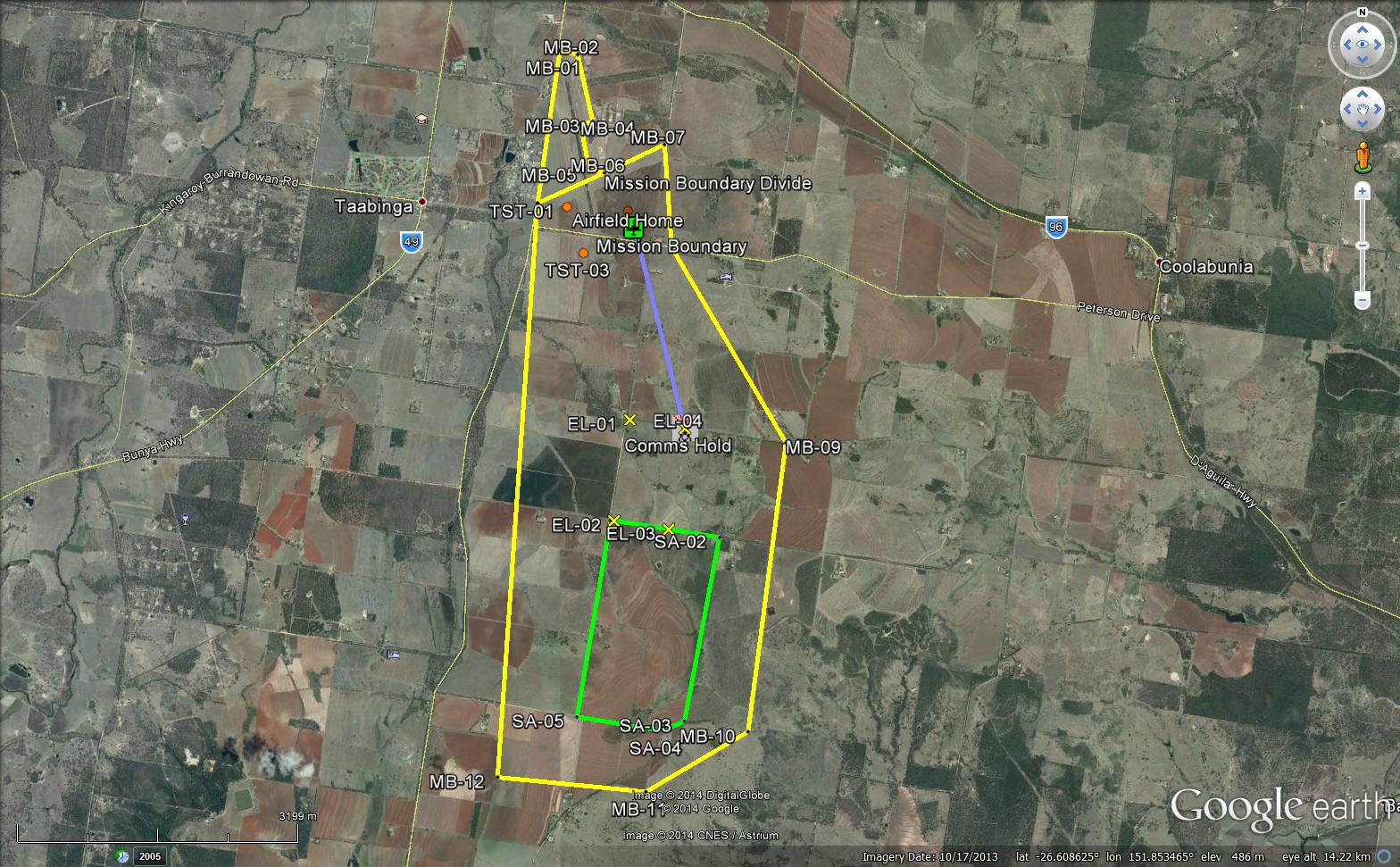 Ground Station NetworkIP Addresses are statically assigned. All GCS computers should be in the 192.168.16.XXX rangeImportant IP Addresses:The MAXProxy server is on port 14550, on your IP address.VersionDateComments1.010/08/2012Initial Version2.019/08/20122012 OBC Final 3.001/08/2014Changes to account for new airframe and setup for the 2014 OBC3.108/08/2014Cleaned up additional 2014 OBC changes3.220/08/2014Updated waypoint information and usage of Porter as airframe3.404/09/2014Various changes on feedback from 1st All Up Test – updated waypoints, changes to airspeed calibration, labeling as to who does each checklist item.3.509/09/2014Add references to Bushmaster. Also added checklist item for fuel breather hose.3.615/09/2014Moved airspeed sensor calibration. Added radio range check and Lidar checkTeam MemberRoleJack PittarPilotAndrew TridgellGround Control LeadStephen DadeGround Control SecondaryMatt RidleyCamera and Imagery ControlGrant MorphettAssistant PilotChris GoughManual Antenna TrackerGreg OakesOBC Liaison and Payload MasterJono ParrotGeneral HelpItemWho?Done?Before the Competition (the evening beforehand)The full mission MUST be run in SITL beforehand to check for any typos with waypointsGCSConfirm all batteries charged (avionics, ignition, GCS, RC Controller, CB radios)GCSAll GCS laptops charged and working correctlyGCSUAV avionics tested for basic functionalityGCSUAV and GCS equipment loaded in vehicles, along with spares and toolsUAV and GCSAssembling the BushmasterCB radio activeUAV and GCSAssemble wings and unfold fuselageUAVCheck for physical damage to airframeUAVCheck all electronics present and connected (no unconnected cables)UAVNo physical damage to engine, propeller or avionicsUAVConfirm avionics and engine ignition batteries fitted and chargedUAVConfirm fuel tank fullUAVCentre of Gravity within limitsUAVConfirm water bottle correctly attachedUAVArea and runway clear of unnecessary personnel and debrisUAVConfirm air breather plug is in breather hose from header tankUAVAvionics power ONUAVAssembling the Ground StationRadio mast erectedGCSGCS table and chairs in correct positionGCSShading assembledGCSGCS laptops power and network connectedGCSRadios (900 MHz,5.8 GHz, 433 MHz both ends) and tracker power connectedGCSVan Power ONGCSInternal LAN activeGCSConfirm radios, laptops and TV poweredGCSCB Radio placed in centre of GCS tableGCSAll laptop software working correctlyGCSAll Ground Station operators confirm their respective sections OKGCSTracking antenna pointing to UAVGCSConfirm that 433 MHz tracker link is stable and a good SNRGCSConfirm that mission is a GOGCSPre-Engine start checksAirspeed calibration – Put cover on airspeed sensor, disarm then arm the Pixhawk, wait for confirmation from GCS and remove coverUAV and GCSVerify            All servos and flight control surfaces responsiveUAV            PIXHAWK runningGCS            Odroid runningGCS            RC radio link workingUAVConfirm GPS Lock (for both GPS modules)GCSConfirm altitude lock (Pressure, GPS and Lidar)GCSPixhawk showing stable 5V powerGCSGyros and Accelerometers calibrated and showing sensible valuesGCSCompass calibrated and pointing in the correct directionGCSCorrect Pixhawk parameters loadedGCSConfirm waypoint numbers for GPS loss, data loss failsafes are set in the Pixhawk parametersGCSConfirm geofence loaded and activeGCSConfirm failsafe termination action is set to “42”GCS2x Radio links active and working (with a decent SNR value)GCSEnsure flight mode FBWAUAV and GCSCheck the Odroid has enough free SSD spaceGCSFlaps set to 0UAV and GCSWait for permission to start engineUAVPost-engine start ChecksEngine running nominallyUAVRadio range checkConfirm IMU gives the correct orientation (during taxi)GCSStart camera captureGCSTaxi to runwayUAVWait for takeoff permissionUAVPre-takeoff ChecksUAV pointed accurately down runwayUAVRadio, Pixhawk show no errors or issuesGCSCheck Pilot is ready for manual takeoverGCSSwitch to AUTO and takeoff (wp set 1)UAVPost-takeoff ChecksClimb rate goodUAV and GCSAirspeed goodUAV and GCSPlane turning to waypointsGCSCamera capture goodGCSRadio, Pixhawk show no errors or issuesGCSSearch Area (Cruise) ChecksImage detection workingGCSRadio, PIXHAWK show no errors or issuesGCSUAV is navigating through waypoints wellGCSJoe foundGCSUAV loitering in centre of search area or at Joe locationGCSPre drop ChecksJoe position written down and confirmed with OBC Staff (click on map, MAVProxy console -> menu -> Show Position)GCSPre-drop and drop waypoints moved to Joe position (click on map and type in movejoe)GCSCommand UAV to fly over Joe (wp set 15)GCSOBC Staff give permission to drop bottleGCSSwitch to drop waypoints (wp set 20)GCSUAV navigating to drop pointsGCSConfirm bottle droppedGCSUAV returning to airport (wp set 31)GCSReturn and Approach ChecksRadio, Pixhawk show no errors or issuesGCSPilot and Assistant Pilot returning to near runwayGCSLanding permission given by OBC staffGCSUAV starting to lose altitude and airspeed as requiredGCSUAV in sight of PilotUAVUAV lined up with runway and glideslopeUAV and GCSUAV landsUAVPilot takeover where needed for manual landingUAVUAV engine shutdownUAVShutdown and Packup ChecksUAV recovered and returned to GCS by Pilot and Assistant PilotUAVUAV ignition power shutdownUAVGCS confirms all flight data recordedGCSUAV avionics shutdownUAVGCS power shutdownGCSGCS packupGCSUAV packupUAVID#NameComments0Airfield Home1Auto TakeoffMission starts here (auto takeoff)2Jump to Entry Lane 1 (22)Mission starts here (after manual takeoff)3Landing approachBegin landing sequence4Change to 23 m/s5Change throttle to 20%6Landing approach 27LandingEnd of landing sequence (and mission)8Comms FailureBegin Datalink Failure - go to Comms Hold point9Loiter 2 minutes10Airfield home11Loiter 2 minutesFailsafe activated after this point12GPS fail - loiter 30 secsBegin GPS failure13Airfield home14Loiter (no time limit)Failsafe activated after this point15Cross 1Cross-loiter over Joe16Cross 217Cross 318Cross 419Loop Cross20Joe approachBegin Joe Drop21Change to 20 m/s22Joe Drop location23Drop stage 124Delay25Drop stage 226Change to 28 m/s27Joe after28Jump to cross-loiter (15)End Joe Drop29Entry Lane 130Jump to search mission (34)31Exit Lane 132Exit Lane 233Jump to landing approach (6)34Search 1 (also Entry Lane 2)Begin search...83Search 50End search84Loiter in search area for 10 minutesAt some point during this time, goto the Joe cross-loiter (15)85Jump to exit lane (31)SpecificationValueMaximum Airspeed64 kts (115 Km/h)Cruise Airspeed56 kts (100 Km/h)Endurance at maximum airspeedEstimated 60 minutesEndurance at cruise airspeed90 minutesMaximum take off weight20 KgCompetition take off weight15 KgWingspan2.6 mAirframe length2 mIdentifying marksWhite with red trimAircraft planform and configurationHigh wing tractor aircraftItemAddressOdroid192.168.16.2Rocket Radio on UAV192.168.16.3Rocket Radio on Ground Station192.168.16.4Tridge’s Laptop192.168.16.XXXSteve’s Laptop192.168.16.30Matt’s Laptop192.168.16.XXX